Социальный Паспорт  муниципального образования«Покровка» на 2016 год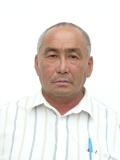 ГЛАВА МУНИЦИПАЛЬНОГО ОБРАЗОВАНИЯ «ПОКРОВКА»МЕШКОВ ТРОФИМ ВИКТОРОВИЧ Юридический адрес:            Иркутская область   Баяндаевский район                                                с. Покровка улица Терешковой,  15    Глава:                                    Мешков Трофим ВикторовичДата рождения:                     17 ноября 1953 годаОбразование:                         высшее ИСХИ 1975г.по специальности механизация сельского хозяйства, квалификация –инженер-механик сельского хозяйства         Стаж административной работы:  20 лет . Общий стаж работы 40 лет.Население всего:Хозяйство (частного сектора ЛПХ)СТРУКТУРА ОРГАНИЗАЦИЙ И ЧИСЛЕННОСТЬ РАБОТАЮЩИХ В НИХСемейная политикаУчреждения соцкультбытаМБОУ Покровкая средняя образовательная школа 1995Юридический адрес:                         Иркутская область Баяндаевский район                 д. Покровка улица Мира, д.2.              Здание построено Директор школы:                              Ихинова Галина Викторовна  Дата рождение:                                  1982 г.р.Образование:                                      Высшее Стаж работы директором:                 4 года  Количество обучающихся детей:                        103 человек                   из них:  начальные классы                             33*     основной школе                                49  старшие классы                                 13Количество работающих – всего:                       36 человекв том числе педагогический коллектив:            21                         из них:высшая квалификационная категория     15      вторая квалификационная категория       5Школа имеет 12 учебных кабинетов, спортзал, столовую, мастерскую, библиотеку, компьютерный класс, пришкольный участок,технику: легковой автомобиль «Жигули» 2007 года выпуска, автобус.3. МБДОУ Покровский детский сад «Улыбка» 1979 г.Юридический адрес:                     Иркутская область Баяндаевский район                                                         с. Покровка ул.Трактовая , д. 38                                                         Здание было открыто  в 1979 году. Заведующая:                                   Комиссарова Розалия ТажахаевнаДата рождения:                               05.08.1958 гОбразование:                                   Высшее ИСХИ Стаж работы:                                  общий  38 лет  из них пед. стаж 26 летКоллектив работающих:                9 человек         Работает 1 группа:               Разновозрастная    20Детский сад имеет бойлерное отопление.В Покровском детском садике нет физкультурного зала , нет отдельных кабинетов , требуется капитальный ремонт 9. Муниципальное бюджетное учреждение культуры культурно-информационный центр МО «Покровка»Юридический адрес:                 Иркутская область Баяндаевский район                                                      с. Покровка ул. Трактовая   д.68Директор:                                    Хахархаева Туяна Александровна Дата рождения:                           30.04.1970 гОбразование:                               Высшее. Восточно-Сибирская                                                       государственная академия культуры и                                                         искусства.Стаж работы:                               17 (семнадцать) лет                                                      (общий стаж – 26 год)Количество работающих:           4 человека.                                              Списки сельских населенных пунктов на 01.01.2016г.Список работников администрации Муниципального образования «Покровка»сведениЯна Депутатов  МО « Покровка».	№ п/пКатегории гражданКоличество1Трудоспособное население 4582Пенсионеры всего:95из них: Ветераны труда 23Труженики тыла8Участники ВОВ0Вдовы участников ВОВ1Одинокие пенсионеры4Количество пенсионеров, нуждающихся в социальном обслуживании на дому23Ветераны боевых действий34Дети всего:212из них:- от 0 до 6 лет85- от 7 до 15 лет86- от 16 до 18 лет33- дети инвалиды (от 7 до 15 лет)81Крупно-рогатый скот – всего:521в том числе:---коровы2612Свиньи – всего:102--- свиноматки203Овцы всех пород --- всего:185в том числе:--- овцематки834Лошади --- всего:1615Птица – всего:460Наименование организации 
по видам экономической деятельностиТип организации
(крупные, средние, малые)ФормасобственностиАдрес,телефонСписочная численность 
на 01.01.2016г.Всего 87в том числе:1. сельское хозяйство, охота и лесное хозяйство2. рыболовство, рыбоводство КФХ БаировмалыеС. Покровка1 КФХ Мамаев малыеД. Шехаргун1 КФХ ТоглоевамалыеС. Покровка1КФХ Парчевский малые Д. Мельзан 1КФХ Ломакина С. Покровка1Администрация МО «Покровка»малыеМуниципальная ул. Терешковой ,159Покровская средняя общеобразовательная школа малыеГосударственная ул. Мира , 235Покровский детский сад «Улыбка»малыеГосударственнаяУл. Молодежная 19МБУК КИЦ МО «Покровка»малыеМуни ципальнаяТрактовая ,688ПСК Современник малыеЧастная Трактовая ,255ЧП СергеевамалыеЧастная Трактовая ,521ЧП Андреянова малыеЧастная Терешковой 15А1 ЧП Балтухаева малыеЧастная Трактовая ,110 М-н РайпомалыеЧастная Трактовая 1ИП Харахинов А.Г. (такси)малыеЧастная Терешковой 1ХППмалыеЧастная 13№ п/пКатегория семейКоличество1Семьи с одним ребенком53в них детей532Семьи с двумя детьми38в них детей763Семьи с тремя детьми15в них детей454Семьи с четырьмя и более детьми5в них детей265Малообеспеченные семьи21в них детей346Неполные семьи6в них детей107Неблагополучные семьи10в них детей158Семьи опекунов4в них детей89Семьи матерей одиночек30в них детей4410Дети сироты1Перечень населенных пунктовЧисло хозяйствЧисленность населенияс.Покровка208735д.Шехаргун2065д.Мельзан35№ п/пФИОДата рожденияОбразованиеДолжность1Мешков Трофим Викторович 17.11.1953ВысшееГлава МО «Покровка»2Сергеева Римма Иннокентьевна03.05.1973ВысшееУпр. делами 3Мандарханов Алексей Владимирович  26.05.1994Среднее профессиональное, юридическоеСпециалист по имуществу4Непомнящая Валентина Владимировна 07.02.1985ВысшееФинансист 5Зангеев Алексей Анатольевич 02.02.1968среднееНачальник производственного отдела   6Копылов Николай Ильич 01.11.1959среднееСторож АМО «Покровка»7Михайлов Сергей Васильевич  10.04.1965среднееВодитель8Балтухаева Марина Александровга  07.06.1980высшееТех работник9Петров Владислав Николаевич 30.05.1973высшееЭлектрик (по совместительству)№ п/пФИОДата рожденияОбразованиеМесто работы 1Ангахаев Иннокентий Германович 08.08.1987Высшее ПЧ с. Баяндай 2Петров Владислав Николаевич 30.05.1973Высшее Председатель Думы   Энергосбыт3Емельянович Ирина Николаевна 27.01.1975Высшее Медсестра  Баяндаевская МБУЗ4 Раднаева Суглигма Чойболсановна 01.02.1973Высшее Покровский детский сад воспитатель5 Сергеева Антонида Александровна 11.06.1955Ср/профПенсионерка 6Жимбуева Валентина Халхановна 14.02.1962Ср/профЧастный предприниматель